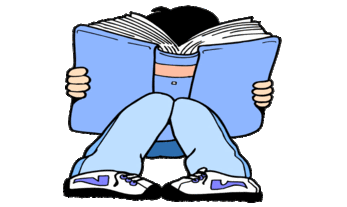 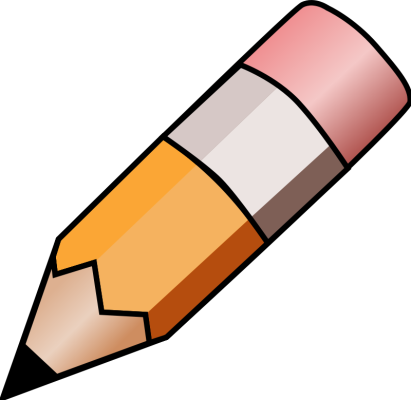 YEAR 2 HOME LEARNING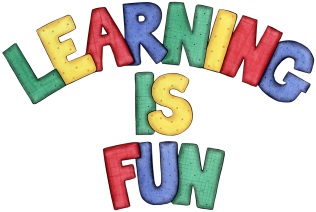 YEAR 2 HOME LEARNINGDate Set01.03.24Date Due07.03.24MathsPlease log onto EdShed (https://www.edshed.com/en-gb/login) where you will find your maths home learning under assignments. Good luck!Spelling WritingPlease log onto EdShed (https://www.edshed.com/en-gb/login) where you will find your spelling home learning under assignments. Writing TaskOur book this half term is ‘The Big Book of the UK’. Please research Stonehenge and create an informative poster.ReadingRecommended daily reading time: KS1 15-20 minutes. GreekPlease go to Greek Class Blog for Greek Home LearningGreek Class - St Cyprian's Greek Orthodox Primary Academy